GATEAU DE COURGE BUTTERNUT AU CHOCOLAT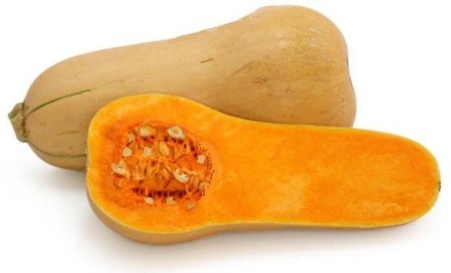 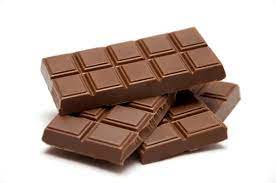 INGREDIENTS :- 200g de courge Butternut             - 150g de chocolat noir   	- 2 œufs  - 80g de sucre complet   	               - 100g de farine	          - 1/2 càc de cannelle* Eplucher la courge à l’aide d’un économe.* La couper en 2 et retirer les graines avec une cuiller.* La couper en morceaux.* En prélever environ 200g et cuire 20 mn (à la vapeur ou à la casserole).* Egoutter et réduire en purée.* Préchauffer le four à 200°C.* Faire fondre le chocolat.* Mélanger dans un saladier la purée de courge, les œufs et la cannelle.* Ajouter le chocolat fondu et le sucre complet.* Incorporer la farine. * Verser cette préparation dans un moule à cake beurré et fariné. * Cuire 30mn au four.* Pour vérifier la cuisson, insérer une lame de couteau dans le gâteau, elle doit en ressortir légèrement humide.